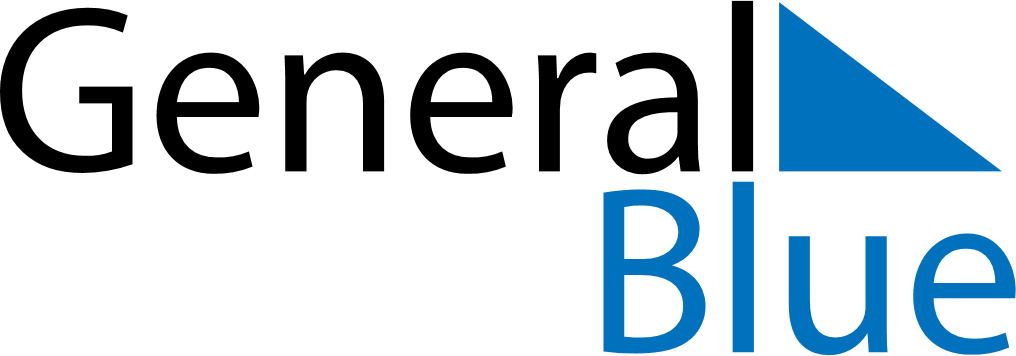 March 2020March 2020March 2020March 2020AndorraAndorraAndorraSundayMondayTuesdayWednesdayThursdayFridayFridaySaturday1234566789101112131314Constitution Day15161718192020212223242526272728293031